Publicado en Ciudad de México el 02/03/2022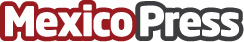 Avis la primera arrendadora con autos eléctricos Tesla en Latinoamérica Avis presenta su nueva flota de autos eléctricos, convirtiéndose en la primera arrendadora en México y Latinoamérica en incorporar vehículos Tesla Model 3, a su categoría de renta de autos premiumDatos de contacto:MARCELLA CORONA MORALES+523316716467Nota de prensa publicada en: https://www.mexicopress.com.mx/avis-la-primera-arrendadora-con-autos Categorías: Viaje Automovilismo Marketing Entretenimiento Turismo Emprendedores Ciudad de México Industria Automotriz http://www.mexicopress.com.mx